January 11, 2017Welcome to the EDGE Academy of Media Arts and Communications!We are excited to have you as a new member of our community!  You can be assured that your high school career in EDGE will not only be focused on a rigorous curriculum but centered on your goals, talents and interests!   EDGE will have a scheduling meeting February 2 starting at 6:00 p.m. in the EDGE LGI room.  The purpose of this meeting is to orient you to graduation requirements and to select courses for the 2017-2018 school year.  We will have staff members present to assist and guide you through the scheduling process and answer any questions you may have.  We will be collecting class request forms on this date.All DMS students will be able to access scheduling materials and information about DCHS. These resources can be found on the EDGE SLC website and access the 8th grade scheduling tab where you will find all the materials needed prior to  this meeting.  Please download each item into either Notability or iBooks before the meeting.  (Web link is: http://www.msddecatur.k12.in.us/central-high/edge/8th-Grade-Scheduling-Information.cfm We hope you are as equally excited about the upcoming school year!  We welcome you to our learning community and look forward to meeting each of you as you begin your journey to high school.Respectfully,Christine Mullis, Director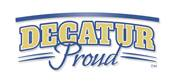 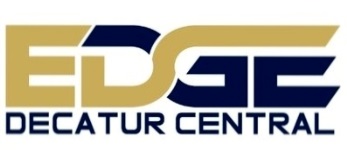 